Наша обязанность - защитить их от негативного контента.Как защитить ребенка от интернет – зависимости 1. Как можно больше общаться с ребенком. 2. Приобщать ребенка к культуре и спорту, чтобы он не стремился заполнить свободное время компьютерными играми. 3. Не сердиться на ребенка за увлечение компьютерными играми и ни в коем случае не запрещать их. Исключение составляют игры с насилием и жестокостью. 4. Совместно просматривать игры и сайты, в которые играет и которые посещает ребенок. 5. Объяснять ребенку разницу между игрой и реальностью. 6. Не давать ребенку забыть, что существуют настоящие друзья, родители и учеба. 7. Занимать его чем-то еще, кроме компьютера. 8. Ребенку обязательно нужно чувствовать вашу любовь и заботу, быть уверенным, что его обязательно поймут и поддержат. 9. Поощряйте детей делиться с вами их опытом в Интернете. Посещайте Сеть вместе с детьми 10. Научите детей доверять интуиции. 11. Если их в интернете что-либо беспокоит, им следует сообщить об этом вам.  12. Научите детей уважать других в Интернете. Убедитесь, что они знают о том, что правила хорошего поведения действуют везде — даже в виртуальном мире 13. Если дети общаются в чатах, используют программы мгновенного обмена сообщениями, играют или занимаются чем-то иным, требующим регистрационного имени, помогите ребенку его выбрать и убедитесь, что оно не содержит никакой личной информации 14. Настаивайте, чтобы дети уважали собственность других в Интернете. Объясните, что незаконное копирование чужой работы — музыки, компьютерных игр и других программ — является кражей. 15. Скажите детям, что им никогда не следует встречаться с друзьями из Интернета. Объясните, что эти люди могут оказаться совсем не теми, за кого себя выдают. 16. Скажите детям, что не все, что они читают или видят в Интернете, — правда. 17. Приучите их спрашивать вас, если они не уверены. 18. Контролируйте деятельность детей в Интернете с помощью современных программ. Они помогут отфильтровать вредное содержимое, выяснить, какие сайты посещает ребенок и что он делает на них. «Интернет, он не сближает. Это скопление одиночества. Мы вроде вместе, но каждый один. Иллюзия общения, иллюзия дружбы, иллюзия жизни…»Януш Леон Вишневский«Интернету надо бы поклоняться точно так же, как огню. Потому что это гениальное изобретение. Однако, как и с огнем важна мера» Януш Леон Вишневский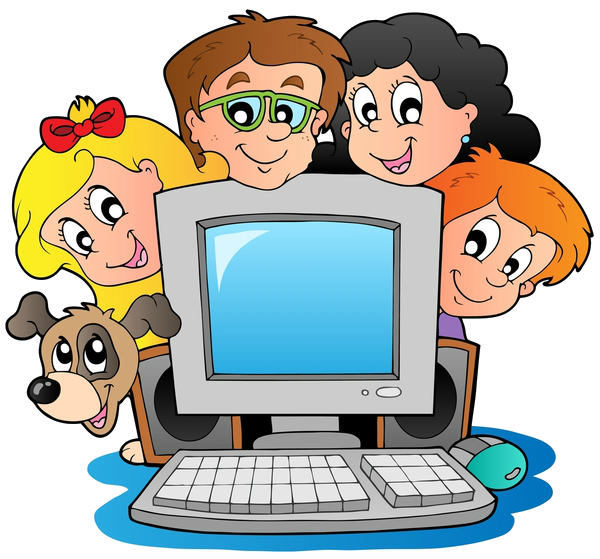 Будьте внимательны к детям!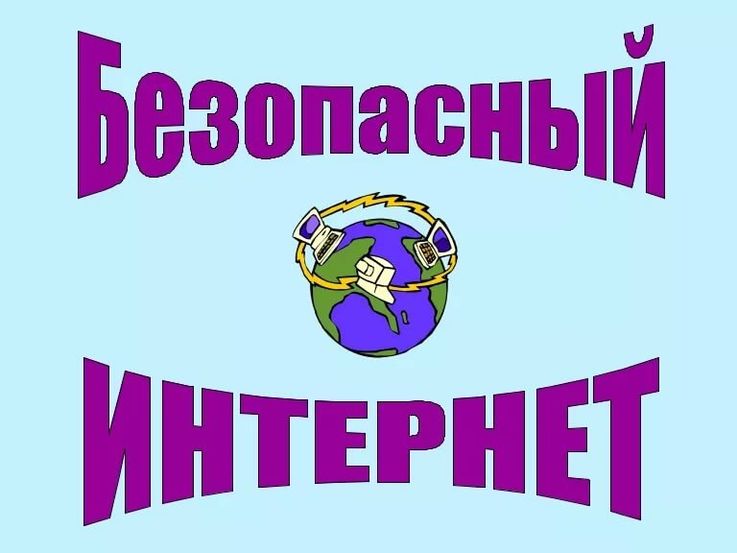 Определение термина "информационная безопасность детей" содержится в Федеральном законе N 436-ФЗ "О защите детей от информации, причиняющей вред их здоровью и развитию". Согласно данному закону "информационная безопасность детей" – это состояние защищенности, при котором отсутствует риск, связанный с причинением информацией вреда их здоровью и (или) физическому, психическому, духовному, нравственному развитию.Почему дети уходят в Интернет?Родителям не до нихПроблемы в семьеОдиночество, отсутствие друзейКажущаяся легкость в общенииЛень. Неумение занять себяКомпьютерные игры заманиваютСлишком много свободного времениКакие угрозы встречаются наиболее часто?Угроза заражения вредоносным ПОДоступ к нежелательному содержимомуКонтакты с незнакомыми людьмиНеконтролируемые онлайн-покупкиИнтернет-зависимость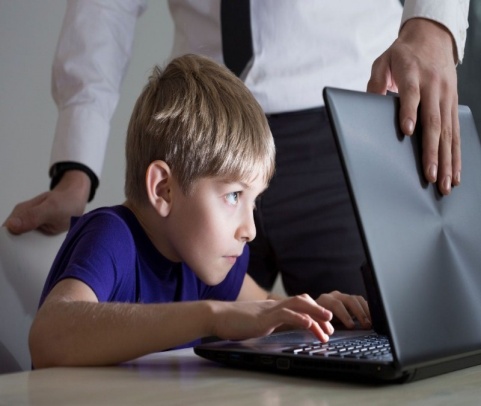 ВИДЫ ТЕХНИЧЕСКОЙ ЗАЩИТЫ:1) Защита через DNS. DNS - это преобразователь "текста" для людей (типа yandex.ru) в "адреса-числа" (типа 81.19.70.1) и наоборот. Первый этап защиты детей от нежелательного контента будет основан на том, что есть DNS сервера, которые во время "преобразования" могут ещё и фильтровать.2) Защита поисковой выдачи. Данный этап оградит ребёнка от нежелательных результатов поисковой выдачи.3) Защита с помощью бесплатных программ и плагинов к браузеру. Сторонние бесплатные программные решения и услуги от Internet провайдеров.4) Различные ограничения по времени нахождения ребенка в сети и за ПК.5) ПО «Родительский контроль»Родительский контроль подразумевает ограничение доступа ребенка к сайтам для взрослых, социальным и игровым сайтам, сайтам знакомств и другим ресурсам.Ограничение может быть постоянным и временным, в определенные часы, разное по длительности сеанса на усмотрение родителей.РЕКОМЕНДАЦИИ ДЛЯ РОДИТЕЛЕЙ ДОШКОЛЬНИКОВДети должны выходить в Интернет только под присмотром родителей.Ограничивайте время пребывания детей в Интернете и за компьютером.Установите на компьютер и телефон ребенка программу Контент-фильтрации, Программу «Родительского контроля».Расскажите детям о конфиденциальности. Помогите ему придумать псевдоним (логин), не раскрывающий никакой личной информации.Объясните, что общение в Интернет – это не реальная жизнь, а своего рода игра.Объясните детям, не всё в интернет-пространстве — правда.Научите ваших детей уважать собеседников в Интернете.Скажите им, что никогда не стоит встречаться с друзьями из Интернета. Запретите общение с незнакомыми людьми.Приучите детей сообщать вам, если что-либо или кто-либо в Сети тревожит или угрожает им.Организуйте досуг, сделайте круг интересов шире, прививайте любовь к спорту и здоровому образу жизни. Научите ценить реальную жизнь и живое человеческое общение.Регулярно повышайте свой уровень компьютерной грамотности.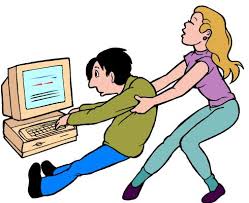 